(20190524)深圳市出口退税综合服务平台登录流程根据国家税务总局的工作要求，深圳市出口退税综合服务平台的域名将更改为szxz.shenzhen.chinatax.gov.cn:7446/ckts2019年6月底，平台将取消单独登录界面。取消后，只能通过登录国家税务总局深圳市电子税务局，然后通过点击相关模块进入平台。具体操作如下：1.输入网址etax.shenzhen.chinatax.gov.cn，打开国家税务总局深圳市电子税务局。点击“我要办税”，跳转至电子税务局登录界面，可以通过“实名登录”或“税号登录”两种方式进行登录（见图1）。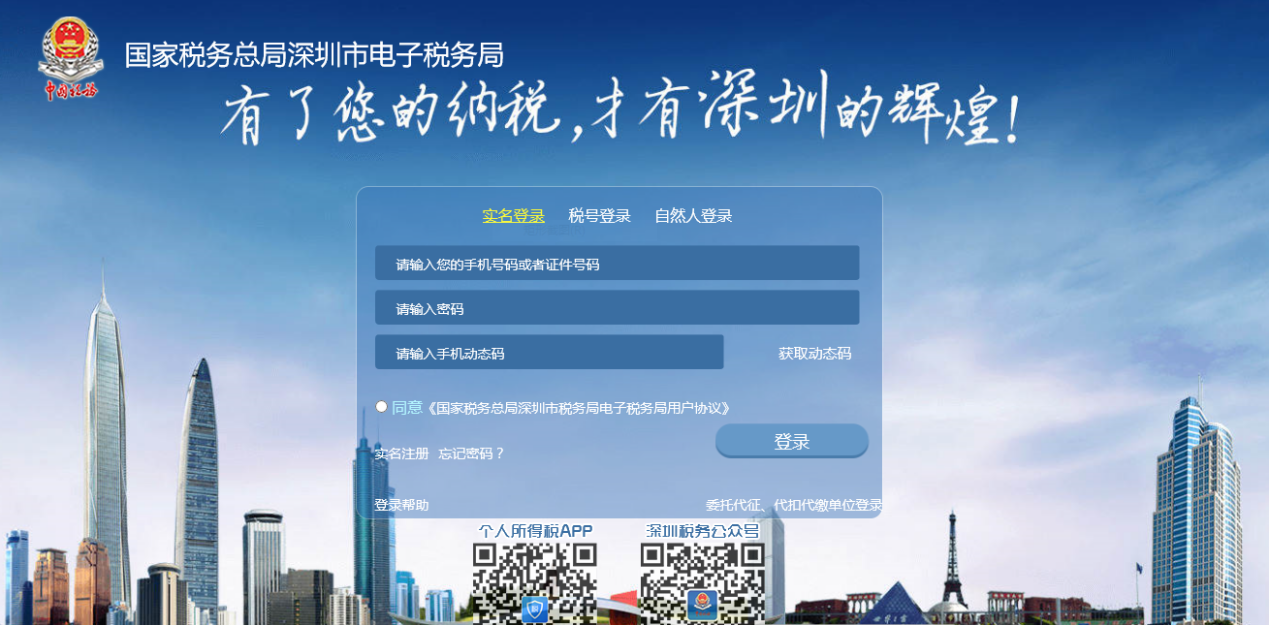 图12.进入电子税务局后，点击“我要办税”，如图2显示，可以找到“出口退税管理”的图标，点击该图标进行跳转。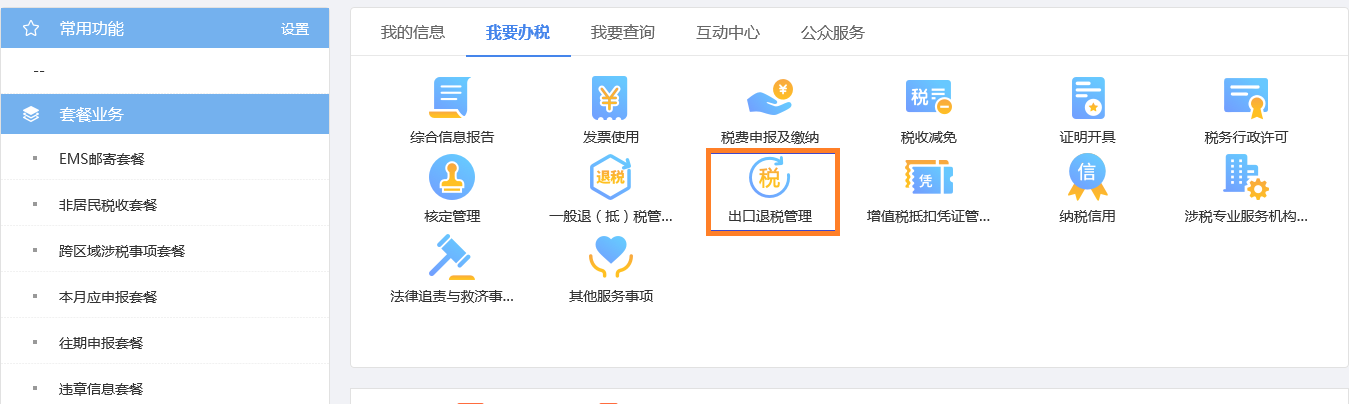 图23.跳转后，可以看到“出口退税在线申报”（如图3的橙色边框内容），点击即可进入深圳市出口退税综合服务平台。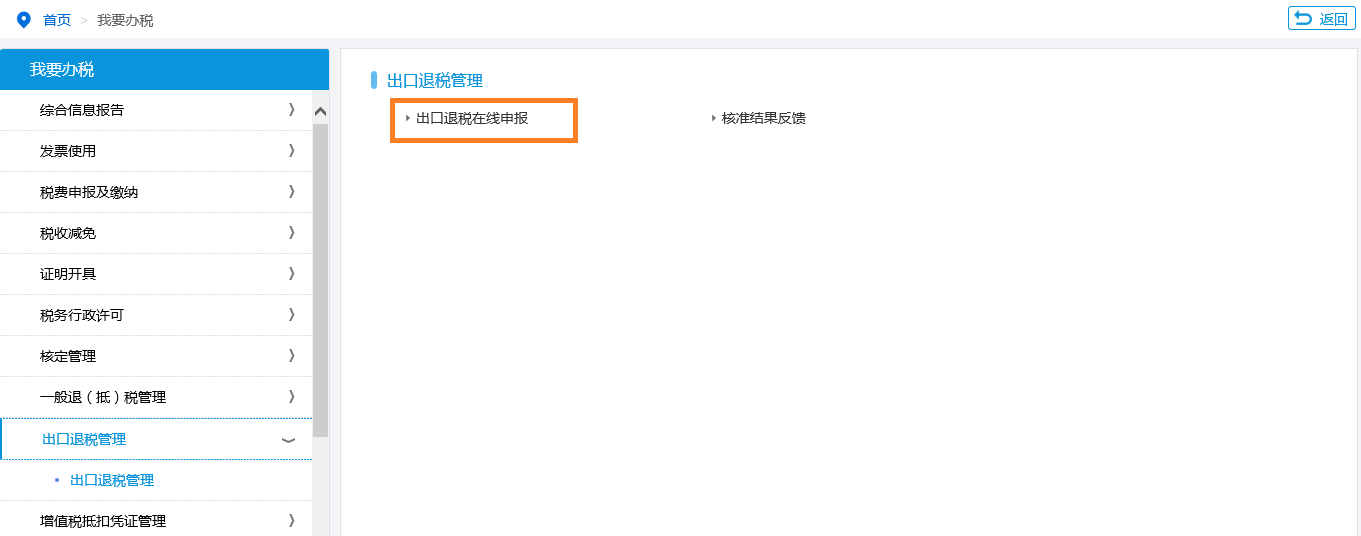 图3